CHANCE NUTZEN +++++ CHANCE NUTZEN+++++CHANCE NUTZENJOB-SPEED-DATING 2023Auf die Plätze fertig…. Job!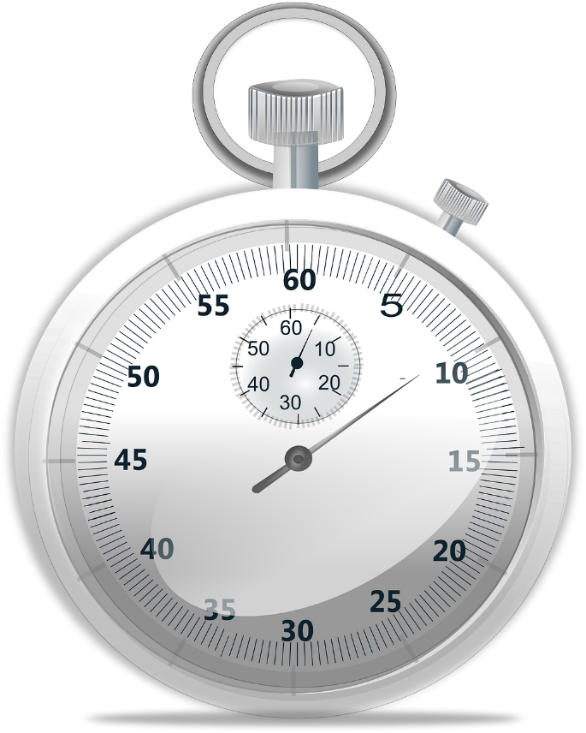 Immer von 16:00 – 17:00 Uhr vorbei kommenkennen lernenneuer Job angeln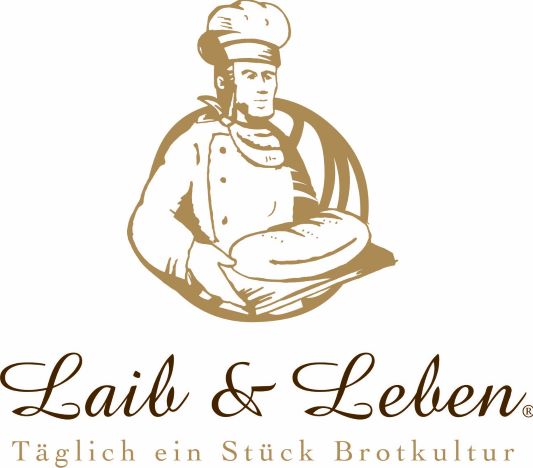 7. MärzLaib & LebenMannheimL 14, 119. MärzLaib & LebenKarlsruhe Ludwig-Erhard-Allee 20